Dragi učenci,prazniki so za nami, trebuščki ponovno obloženi. Zato sem pripravil nekaj vaj, kjer boste okrepili vse večje mišične skupine.Za začetek se lepo ogrejete:3min teka na mestu10x odkloni glave (D/L)10x kroženje z rokami naprej, 10x nazaj,10 odkloni trupa (D/L)10 suki trupa (D/L) (stojimo razkoračno, sukamo samo trup, stopali ne primikamo)10x predkloni,2x10 zamahi v prednoženje (zamahi s stegnjeno nogo naprej)10x izpadni korak (D/L)kroženje z zapestji in gležnji.Vaje boste izvajali na sledeči način:Delali boste po principu vadbe po postajah. Začneš z 15x počepi, ko končaš takoj nadaljuješ s stabilizacijo trupa, nato naprej v izpadni korak, nadaljuješ z počep poskoki ter na koncu plezalec. Ko zaključiš krog, si vzameš 3min počitka in ponovno začneš od začetka.Prvi krog naj bo lahkoten, da spoznaš vaje. Nato narediš še 3 kroge.Po končani vadbi se umiriš in raztegneš mišice rok, nog in trupa.Prijetno vadbo ti želim.Učitelj Marko Ime vajePonovitve Serije  Odmor  Opombe Počep 15/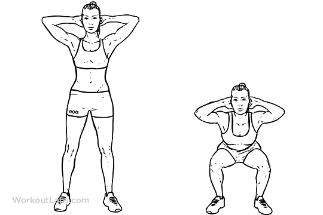 Stabilizacija trupa40sek/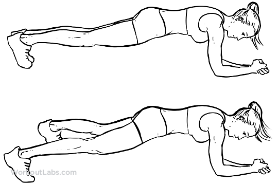 Izpadni korak nazaj16(8 vsaka noga)/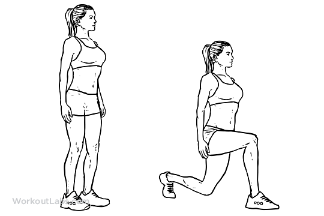 Počep poskok 12/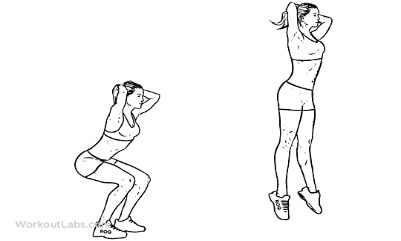 »Plezalec«30(15 vsaka noga)Ali 30 sekund/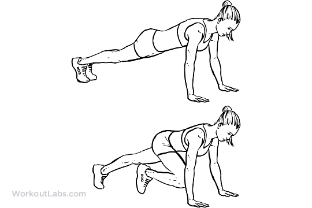 